Word SearchFind: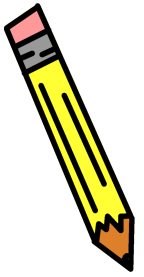 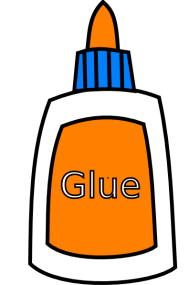 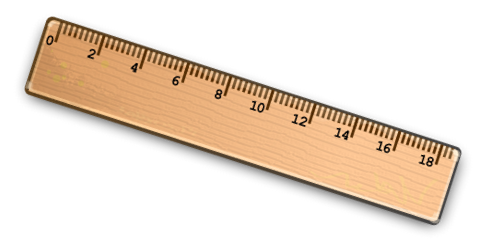 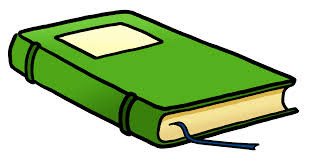 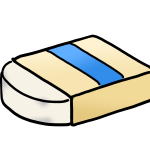 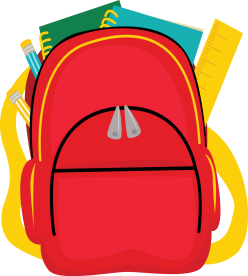 Pencil          glue                   ruler                  book              rubber                schoolbag